06/16	COPIES:  Section Leader, PMU SOSA, CI Fiscal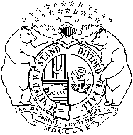 STATE OF OFFICE OF ADMINISTRATIONDIVISION OF FACILITIES MANAGEMENT, DESIGN AND CONSTRUCTIONCONTRACT DATA SHEETSTATE OF OFFICE OF ADMINISTRATIONDIVISION OF FACILITIES MANAGEMENT, DESIGN AND CONSTRUCTIONCONTRACT DATA SHEETSTATE OF OFFICE OF ADMINISTRATIONDIVISION OF FACILITIES MANAGEMENT, DESIGN AND CONSTRUCTIONCONTRACT DATA SHEETSTATE OF OFFICE OF ADMINISTRATIONDIVISION OF FACILITIES MANAGEMENT, DESIGN AND CONSTRUCTIONCONTRACT DATA SHEETSTATE OF OFFICE OF ADMINISTRATIONDIVISION OF FACILITIES MANAGEMENT, DESIGN AND CONSTRUCTIONCONTRACT DATA SHEETSTATE OF OFFICE OF ADMINISTRATIONDIVISION OF FACILITIES MANAGEMENT, DESIGN AND CONSTRUCTIONCONTRACT DATA SHEETSTATE OF OFFICE OF ADMINISTRATIONDIVISION OF FACILITIES MANAGEMENT, DESIGN AND CONSTRUCTIONCONTRACT DATA SHEETSTATE OF OFFICE OF ADMINISTRATIONDIVISION OF FACILITIES MANAGEMENT, DESIGN AND CONSTRUCTIONCONTRACT DATA SHEETSTATE OF OFFICE OF ADMINISTRATIONDIVISION OF FACILITIES MANAGEMENT, DESIGN AND CONSTRUCTIONCONTRACT DATA SHEETSTATE OF OFFICE OF ADMINISTRATIONDIVISION OF FACILITIES MANAGEMENT, DESIGN AND CONSTRUCTIONCONTRACT DATA SHEETSTATE OF OFFICE OF ADMINISTRATIONDIVISION OF FACILITIES MANAGEMENT, DESIGN AND CONSTRUCTIONCONTRACT DATA SHEETSTATE OF OFFICE OF ADMINISTRATIONDIVISION OF FACILITIES MANAGEMENT, DESIGN AND CONSTRUCTIONCONTRACT DATA SHEETSTATE OF OFFICE OF ADMINISTRATIONDIVISION OF FACILITIES MANAGEMENT, DESIGN AND CONSTRUCTIONCONTRACT DATA SHEETSTATE OF OFFICE OF ADMINISTRATIONDIVISION OF FACILITIES MANAGEMENT, DESIGN AND CONSTRUCTIONCONTRACT DATA SHEETPROJECT NUMBERPROJECT NUMBERPROJECT NUMBERPROJECT NUMBERFMDC CONSTRUCTION ADMINISTRATORFMDC CONSTRUCTION ADMINISTRATORFMDC CONSTRUCTION ADMINISTRATORAGENCY:       AGENCY:       AGENCY:       PROJECT TITLE/LOCATIONPROJECT TITLE/LOCATIONPROJECT TITLE/LOCATIONPROJECT TITLE/LOCATIONPROJECT TITLE/LOCATIONPROJECT TITLE/LOCATIONREPRESENTATIVEREPRESENTATIVEREPRESENTATIVEREPRESENTATIVEREPRESENTATIVEREPRESENTATIVEPROJECT TITLE/LOCATIONPROJECT TITLE/LOCATIONPROJECT TITLE/LOCATIONPROJECT TITLE/LOCATIONPROJECT TITLE/LOCATIONPROJECT TITLE/LOCATIONFacilities Management, Design and ConstructionFacilities Management, Design and ConstructionFacilities Management, Design and ConstructionADDRESSADDRESSADDRESSPROJECT TITLE/LOCATIONPROJECT TITLE/LOCATIONPROJECT TITLE/LOCATIONPROJECT TITLE/LOCATIONPROJECT TITLE/LOCATIONPROJECT TITLE/LOCATIONADDRESSADDRESSADDRESSTELEPHONE   -   -    TELEPHONE   -   -    FAX   -   -    AWARD DATEAWARD DATEAWARD DATENTP DATENTP DATENTP DATEE-MAILE-MAILCELL/PAGER   -   -    CONTRACT COMPLETION DATECONTRACT COMPLETION DATECONTRACT COMPLETION DATEWEATHER DAYSWEATHER DAYSWEATHER DAYSTELEPHONE   -   -    TELEPHONE   -   -    FAX   -   -    FACILITY:       FACILITY:       FACILITY:       MBE$     WBE$     WBE$     WBE$     SDVE$     SDVE$     E-MAILE-MAILCELL/PAGER   -   -    REPRESENTATIVEREPRESENTATIVEREPRESENTATIVEADDENDUM ISSUEDADDENDUM ISSUEDADDENDUM ISSUEDLIQUIDATED DAMAGES PER DAY$     LIQUIDATED DAMAGES PER DAY$     LIQUIDATED DAMAGES PER DAY$     FMDC PROJECT MANAGERFMDC PROJECT MANAGERFMDC PROJECT MANAGERADDRESSADDRESSADDRESSCONTRACT AMOUNTCONTRACT AMOUNTCONTRACT AMOUNTCONTRACT AMOUNTCONTRACT AMOUNTCONTRACT AMOUNTREPRESENTATIVEREPRESENTATIVEREPRESENTATIVEBASE CONTRACT AMOUNTBASE CONTRACT AMOUNTBASE CONTRACT AMOUNTBASE CONTRACT AMOUNTBASE CONTRACT AMOUNT$     Facilities Management, Design and ConstructionFacilities Management, Design and ConstructionFacilities Management, Design and ConstructionTELEPHONE   -   -        TELEPHONE   -   -    TELEPHONE   -   -    ALTERNATE #1ALTERNATE #1ALTERNATE #1ALTERNATE #1ALTERNATE #1VALUE$     ADDRESSADDRESSADDRESSE-MAILE-MAILE-MAILALTERNATE #2ALTERNATE #2ALTERNATE #2ALTERNATE #2ALTERNATE #2VALUE$     CONTRACTORCONTRACTORCONTRACTORALTERNATE #3ALTERNATE #3ALTERNATE #3ALTERNATE #3ALTERNATE #3VALUE$     TELEPHONE   -   -    TELEPHONE   -   -    FAX   -   -    REPRESENTATIVEREPRESENTATIVEREPRESENTATIVEALTERNATE #4ALTERNATE #4ALTERNATE #4ALTERNATE #4ALTERNATE #4VALUE$     E-MAILE-MAILCELL/PAGER   -   -    FIRMFIRMFIRMALTERNATE #5ALTERNATE #5ALTERNATE #5ALTERNATE #5ALTERNATE #5VALUE$     DESIGNERDESIGNERDESIGNERADDRESSADDRESSADDRESSTOTAL CONTRACT AMOUNTTOTAL CONTRACT AMOUNTTOTAL CONTRACT AMOUNTTOTAL CONTRACT AMOUNTTOTAL CONTRACT AMOUNT$     REPRESENTATIVEREPRESENTATIVEREPRESENTATIVEUNIT PRICESUNIT PRICESUNIT PRICESUNIT PRICESUNIT PRICESUNIT PRICESFIRMFIRMFIRMTELEPHONE   -   -     X     TELEPHONE   -   -     X     FAX   -   -    $     ADDRESSADDRESSADDRESSE-MAILE-MAILCELL/PAGER   -   -    $     SUPERINTENDENTSUPERINTENDENTSUPERINTENDENT$     TELEPHONE   -   -     X     TELEPHONE   -   -     X     FAX   -   -    TELEPHONE   -   -     X     TELEPHONE   -   -     X     FAX   -   -    $     E-MAILE-MAILCELL/PAGER   -   -    E-MAILE-MAILCELL/PAGER   -   -    $     